ВО ВРЕМЯ РЕКОНСТРУКЦИИ13.06.2020г. 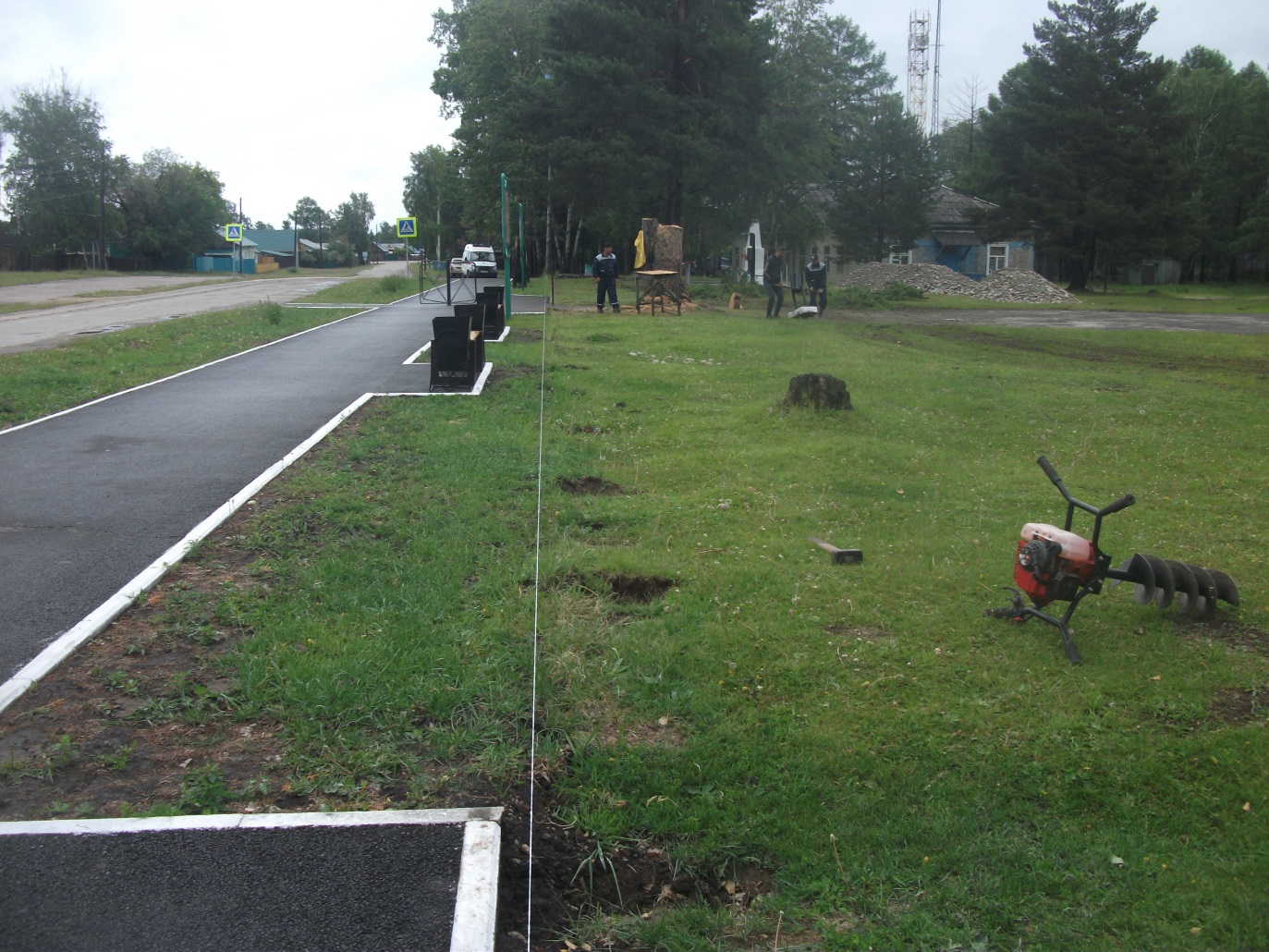 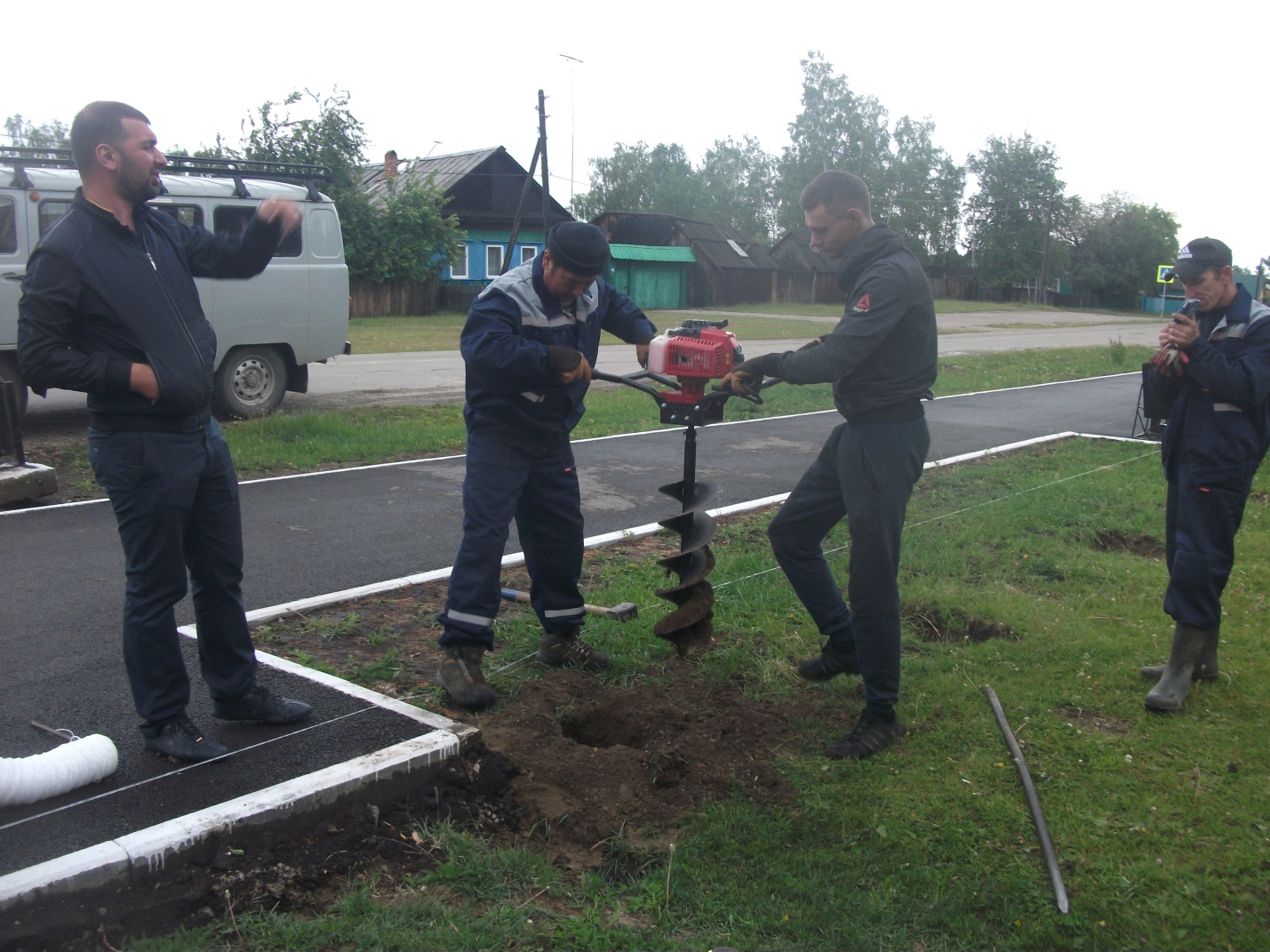 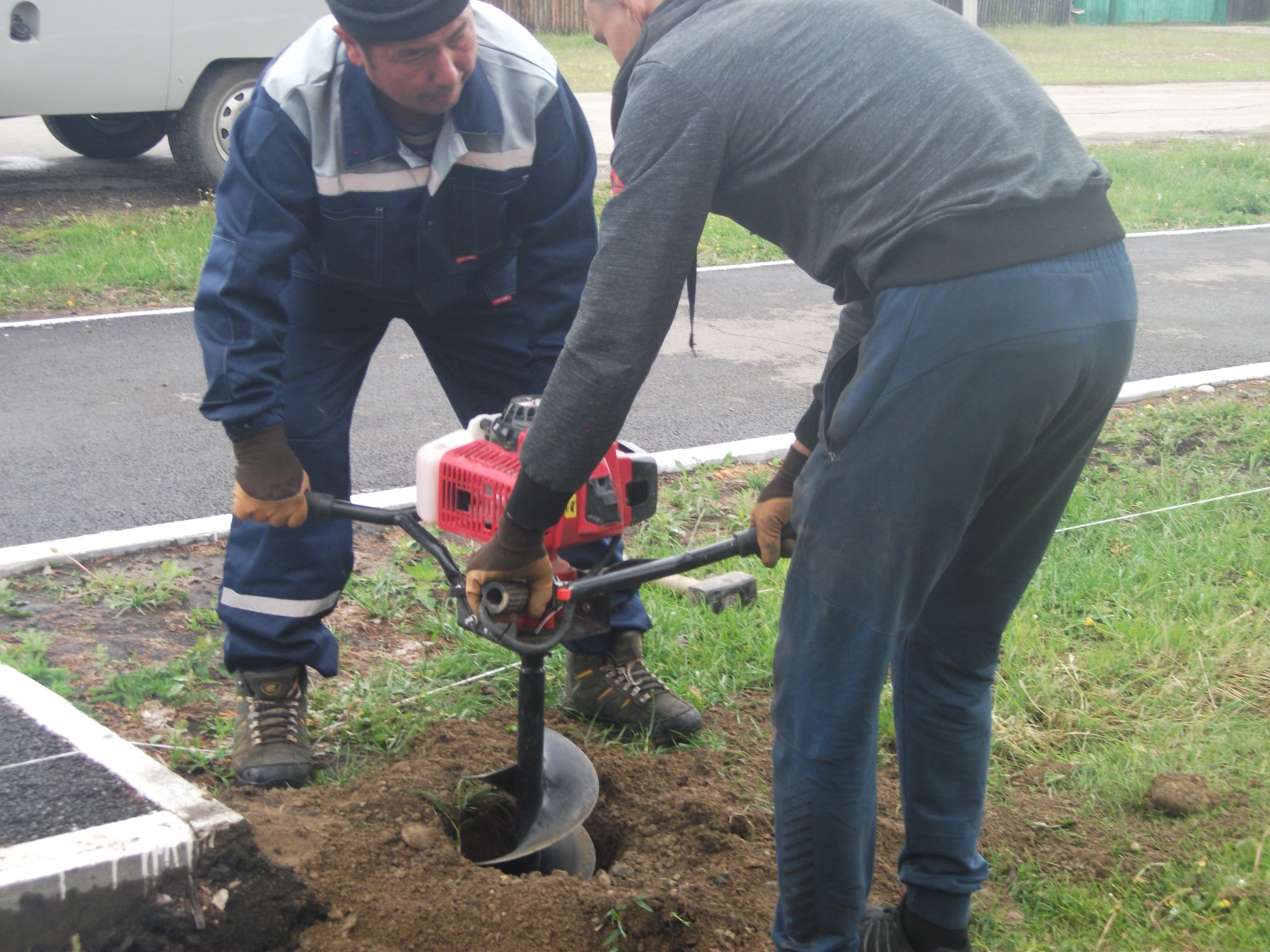 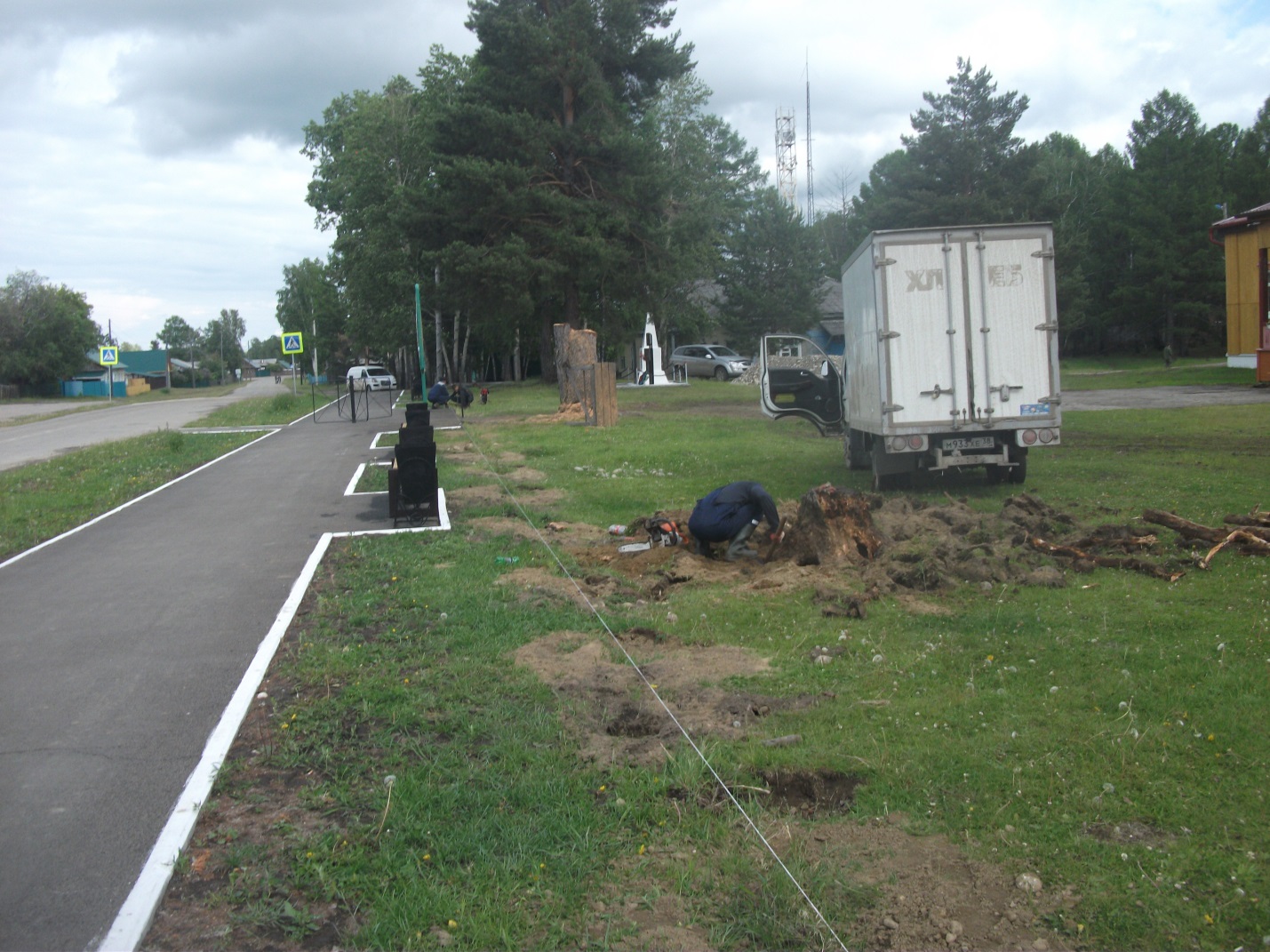 